AANMELDINGSFORMULIER CLUBKAMPIOENSCHAPPEN SENIOREN 2016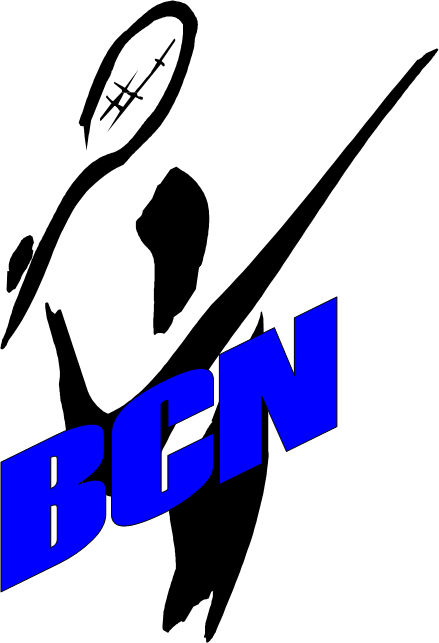 Dit jaar houden we de clubkampioenschappen op de dinsdagen 10 en 17 mei en de donderdagen 12 en 19 mei. Op de dinsdagen worden er voornamelijk dubbels en enkels gespeeld, op de donderdagen spelen we mix-dubbels en enkels. Houdt daar rekening mee, als je niet op dinsdag of donderdag kunt. Natuurlijk kunnen we voor sommigen een uitzondering maken. Dat hangt van het aantal inschrijvingen af, en of je tegenstander kan. Omdat we dit jaar geen aansluitende datum hebben om de prijsuitreiking te doen, doen we dit als de finales gespeeld zijn. Wil je heel graag spelen maar kun je geen partner vinden, dan proberen wij er één voor je te vinden. Omdat we het op de reguliere speelavonden doen, zou ik zeggen : ALLEMAAL INSCHRIJVEN !!!!Naam: ………………………………………………Enkel: ja/neeDubbel met: ……………………………………..Mixdubbel met: ………………………………..Graag inleveren vóór 1 mei 2016 bij Gerald, Yvonne of Linda